Youth Camp Packing List         WHAT TO BRING TO CAMP			WHAT NOT TO BRING TO CAMPBible and pen/pencilsWarm sleeping bag, extra blanket, pillowFlashlightInexpensive/disposable camera     (cell phone cameras are not allowed)Soap, washcloth, two towelsToothbrush, toothpaste, comb, shampoo, etc.Modest swimsuit, T-shirt cover-up, swim towelSunscreen and insect repellentWarm clothes for cool mornings and evenings   (jackets, long pants)Clothes for warm afternoon activitiesPlenty of socks and underwear for the weekAthletic shoes and another STURDY closed toe pair of shoes. Plastic bag to store wet clothing/shoes on trip No cell phonesNo electronic devices – game, iPod, etc.No expensive cameras Illegal drugs, alcohol, cigarettesKnives, weapons of any kindLighter, matches, fireworks, etc.Clothing that does not abide by the dress code(Girls, please double check your tops and swimsuit)Water guns, water balloonsBad attitudes, bad languageIf cell phones are brought on the trip, they must be left in a locked vehicle or with an adult leader.  We will not be responsible for lost, misplaced or stolen articles.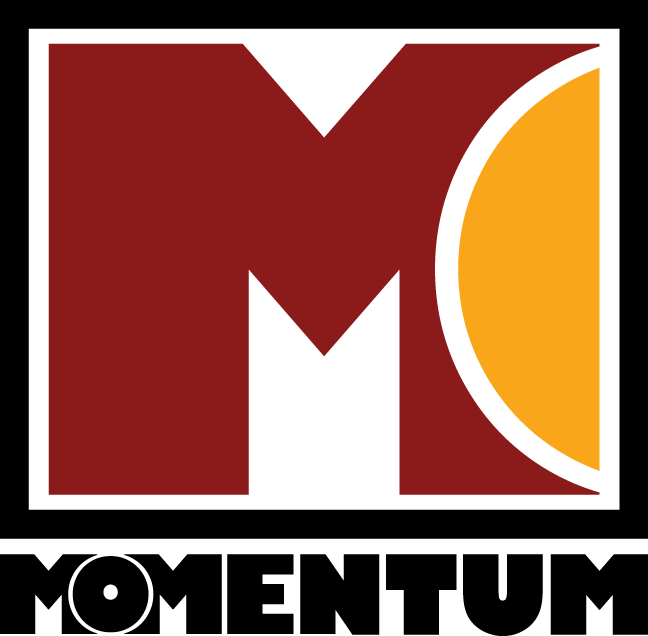 Water bottle clearly marked with your nameGreat attitudes, excitement, energyAll your friends!Any prescription or over-the-counter medications, including vitamins and supplements, must be in original containers.  These will be turned in to the First Aid Team at registration. Pack them so they are easy to retrieve when registering, or give them to adult transporting campers.Snacks may be purchased at the Living Waters Snack Shack when it is open.  It is best not to bring snacks in your baggage, since they may attract rodents in the cabins.  If you choose to do so, they must be left in a locked vehicle.  $15 - $25 should be adequate for purchasing snacks.  Please pack spending money so it is easily retrieved.CAMP CODE OF CONDUCTI will respect the property of others.I will not touch what does not belong to me, unless I have permission.I will respect the camp facilities, trees and wildlife.I will dispose of trash in designated trash bins only.  I will pick up any litter I find and dispose of it as well.I will report all accidents, however minor, to the camp nurse.I will keep my sleeping area neat and clean at all times.I will be prompt and attend all scheduled camp activities.I will obey directions of those responsible for my safety.For my own safety, I will not go off by myself.I will give all medications I may bring to camp to the camp nurse, who will dispense as directed.I will not be party to any abusive behavior or bullying.I will be truthful at all times.I will not engage in any public display of affection or inappropriate behavior, to include handholding, touching, kissing, language, etc.I understand that those found in possession of illegal drugs, unauthorized medications, weapons, fireworks of any kind, or alcohol will be sent home.CAMP DRESS CODEThe purpose of our dress code is to eliminate distractions and support the principles of modesty and Christ-like love and behavior.Parents and church leaders are urged to see that only clothing which meets the policies and regulations of the camp is brought to Camp. It is the responsibility of the adult leaders from each church to model the standard of modesty and enforce the camp dress code.While at camp, we ask that students and adults:-- Wear modest, one-piece bathing suits or two piece tankini that covers the stomach. -- Do not dress in a way that calls attention to their underwear (sagging your pants, rolling down your waistbands, etc.)-- Do not wear inappropriately short skirts or shorts-- Wear sturdy closed toe shoes at all times to protect their feet -- Wear a T-shirt over swimsuit when walking to and from the poolPlease do not bring anything that:-- Advertises alcohol, tobacco, illegal drugs-- Explicitly or implicitly promotes racism, sexism, or hatred of any group or person-- Explicitly or implicitly refers to sexual actions or situations-- Has spaghetti straps, except for sleepwear-- Is excessively short or tight fitting.ALL CAMPERS AND CABIN LEADERS MUST SIGN THE REGISTRATION FORM SIGNIFYING THEY HAVE READ THE CODE OF CONDUCT AND CAMP DRESS CODE AND WILL ABIDE WITH THEM.LIVING WATERS RANCH, CHALLIS, IDEmergency contact: 208-879-2888    There is no cell phone reception at camp.  Parents/churches – make note of this info.HOW TO GET TO CAMPLiving Waters Ranch is located 3599 Garden Creek Rd, P.O. Box 1190 in Challis, ID 83226.  Living Waters Ranch is 4.2 miles west of US 93 on Main Street (also called Garden Creek Road and the Old Custer Motorway). At the intersection of US 93 and Main Street turn west and drive up the canyon. The road ascends 900 feet of elevation in the next 4.2 miles. You will recognize the ranch for its distinctive blue metal roofing. Challis is in the central mountains of Idaho. It is northwest of Idaho Falls, east northeast of Boise, north of Twin Falls and Sun Valley, and south of Missoula , MT.From Idaho Falls take US 20 (Broadway Ave) west to Arco. At the only light in Arco US 20 turns left to the southwest and US 93 joins. Continue straight through the light to Mackay and Challis. You are now on US 93 North. Challis is less than 90 minutes away. Travel time from Idaho Falls is 2 hours and 30 minutes at the speed limit. From Blackfoot on I-15 take US 26 west until it joins US 20 - 20 miles east of Arco, then use directions above from Arco. Antelope along with deer and elk can be seen when taking this road. 

From Boise take ID 55 North through Horseshoe Bend, at Banks turn right to the east going through Garden Valley. In another 25 miles turn left (ENE) on ID 21 at Lowman. Follow ID 21- 59 miles to Stanley. Turn left on ID 75 North and follow the Salmon River downriver for 56 miles. When the road T's at US 93, turn left (N) and travel 2 miles until you come into Challis. At the Welcome Sign and the sign that says City Center turn left. From there see the directions above when turning on Main Street. Travel time for this primary route is 3 hours 40 minutes. Sometimes during winter this road is closed. Call 336-6600 for road conditions or 888-432-7623 if outside Ada or Canyon Counties. 

First alternate route from Boise - take I-84 East to Mountain Home. Turn east on US 26 and travel through Fairfield, Picabo, Carey, Craters of the Moon to Arco. Turn left on US 93 and follow above directions from Arco. Travel time is 4 hours 30 minutes. This route goes through the mountains, forests, and streams. Deer, elk, and sometimes moose are seen from the road. 

Second alternate route from Boise - take East I-84 from airport. In approximately 85 miles take US 26 East at Gooding. In another 27 miles at Shoshone US 93 North joins you. Continue on US 93 North into Challis. This is the flattest and best winter route with a travel time of 5 hours. 

From Twin Falls - take US 93 North until Challis. Travel time is 3 hours 15 minutes. Alternate route through Sun Valley and Stanley Basin. This takes more time with traffic and sites, too. 

From Missoula, MT take US 93 South going through the Bitterroot Valley and over Lost Trail Pass to Salmon and Challis. Travel time is 3 hours 30 minutes. 